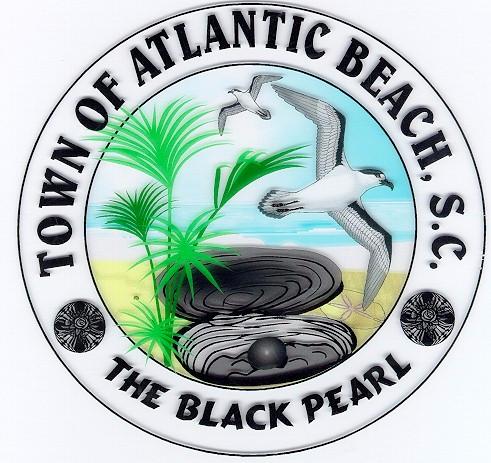 Town of Atlantic BeachTown Council Executive Session Meeting – 5:00 p.m. Town Council General Session Meeting 6:00 p.m.Monday, October 5, 2020Atlantic Beach Community Center1010 32nd Avenue South, Atlantic Beach, SC 29582A G E N D AFOIA:  This meeting was posted at least 24 hours in advance at the Town Hall and Community Center, faxed to the following media North Myrtle Beach Times, Sun News, WBTW, WMBF, WPDE, WMIR, TOAB WEBSITE and mailed to Paul CurryExecutive Session – 5:00 p.m.1.   Call to Order 2.    Roll Call3.    Executive Sessiona.	Legal - Motion to adjourn General Meeting and enter Executive Session pursuant to Section 30-4-70 (a)(1) a       b.	Legal advice related to potential litigation and Zoning matter.PersonnelGeneral Session – 6:00 p.m. Call To Order and WelcomeInvocation, Moment of Silence/PrayerCeremonial Matters Approval of the AgendaOld Business Town Council Meeting Minutes – Minutes from Town Council Meetings held on August 17, 2020, August 28, 2020 and September 4, 2020.                                                                                       New BusinessCouncil may make motion(s) and take action on matters related to Executive Session.Ordinance No. 9-2020. Amendment to Ordinance No. 5-2020 Extending Declaration of Emergency in The Town of Atlantic Beach until December 7, 2020.  Ordinance No. 10-2020. An Emergency Ordinance requiring individuals to wear face coverings in certain circumstances, and matters related thereto.Ordinance No. 11-2020.  Amendment to Title 12 Public Nuisance No. 10-2009. Health and Sanitation Nuisances Ordinances, illegal dumping, care and maintenance of lots, debris and litter, abandoned or derelict motor vehicles, noise – First Reading.Ordinance No. 12-2020 – An Ordinance regulating Night Clubs and Night Club Entertainment Promoters and providing penalties for violations of said ordinance - First Reading.Ordinance No. 13-2020 – Rezoning Request for thirteen parcels on 29th and 32nd Avenues South, respectively and Seaview Street consisting of +/-119,270.6 square feet from MS2 (Main Street 2) and WF2 (Waterfront 2 District) to R2 (Residential District) – First Reading.Election: November 3, 2020, Election Polling Information.Manager’s Report8.   Public Time *Individuals wishing to speak during public time must sign in and fill out a speaker’s card before the meeting is called to order at 5:00 p.m.  The cards will allow us to respond in writing if necessary.  More than one speaker for the same subject may be consolidated.  Time Limit: 3 Minutes Per Person. Sec. 9-1-2 Disruption of Court or Council: It shall be unlawful for any person to interrupt the proceedings of the municipal court, or any meeting of the council, or be guilty of disorderly conduct therein, or to commit any contempt of either.9.    Adjournment                                                                                         -